5.r CJELINA: DJELJIVOST PRIRODNIH BROJEVA	TEMEISHODIRAZINE/ZADACIVREDNOVANJEELEMENTI Djelitelj i višekratnikUčenik:-razlikuje pojmove višekratnik, djelitelj, biti djeljiv - određuje za zadani prirodni broj manji od 1000 djelitelje i može nabrojiti nekoliko višekratnika- precizno upotrebljava matematički jezik (djelitelj,  višekratnik,biti djeljiv)Ključni pojmovi: - djelitelj- višekratnik- biti djeljivZADOVOLJAVAJUĆA RAZINA1.Dopuni:a)16 je ________________ broja 2.b)  7 je  ________________ broja 49.c) 35 je _______________ brojem 5.d) 28 nije ______________ brojem 3.                         2. Odredi sve djelitelje broja 20.3. Nabroji prvih 10 višekratnika broja četiri.DOVOLJANUčenik  poznaje i precizno upotrebljava pojmove djelitelj, višekratnik i biti djeljiv, te ih objašnjava na primjerima, navodi višekratnike brojeva 1 do 10 u rasponu do 50, navodi djelitelje brojeva do 50.Usvojenost nastavnih sadržajaPrimjena znanjaSamostalnost u radu Djelitelj i višekratnikUčenik:-razlikuje pojmove višekratnik, djelitelj, biti djeljiv - određuje za zadani prirodni broj manji od 1000 djelitelje i može nabrojiti nekoliko višekratnika- precizno upotrebljava matematički jezik (djelitelj,  višekratnik,biti djeljiv)Ključni pojmovi: - djelitelj- višekratnik- biti djeljivDOBRA RAZINA1.Dopuni:a)72 je ________________ broja 9.b) 11 je  ________________ broja  88.c) 84 je _______________ brojem 12.d) 92 nije ______________ brojem 7. 2. Odredi sve djelitelje broja  84.3. Nabroji  sve dvoznamenkaste višekratnike broja 13.DOBARUčenik poznaje i precizno upotrebljava pojmove djelitelj, višekratnik i biti djeljiv, te ih objašnjava na primjerima, navodi višekratnike jednoznamenkastih i dvoznamenkastih brojeva u rasponu do 100, navodi djelitelje brojeva do 100.Usvojenost nastavnih sadržajaPrimjena znanjaSamostalnost u radu Djelitelj i višekratnikUčenik:-razlikuje pojmove višekratnik, djelitelj, biti djeljiv - određuje za zadani prirodni broj manji od 1000 djelitelje i može nabrojiti nekoliko višekratnika- precizno upotrebljava matematički jezik (djelitelj,  višekratnik,biti djeljiv)Ključni pojmovi: - djelitelj- višekratnik- biti djeljivVRLO DOBRA RAZINA1.Odredi točnost tvrdnji i objasni:a) 10 je djeljiv brojem  420.b) 702 je višekratnik broja 18.c) 17 je višekratnik broja 544.d) 815 je djelitelj broja 15.2. Odredi sve djelitelje broja  372.3. Nabroji  sve višekratnike broja 12 veće od 100, a manje od 200.4. Može li se 462 kune podijeliti među pet radnika tako da svaki dobije jednako i da nema  ostatka? Zašto? (Što broj 462 nije broju 5 i obrnuto.)VRLO DOBARUčenik poznaje i precizno upotrebljava pojmove djelitelj, višekratnik i biti djeljiv, te ih upotrebljava i objašnjava  na primjerima, navodi višekratnike brojeva u rasponu do 1000, navodi djelitelje brojeva do 1000.Usvojenost nastavnih sadržajaPrimjena znanjaSamostalnost u radu Djelitelj i višekratnikUčenik:-razlikuje pojmove višekratnik, djelitelj, biti djeljiv - određuje za zadani prirodni broj manji od 1000 djelitelje i može nabrojiti nekoliko višekratnika- precizno upotrebljava matematički jezik (djelitelj,  višekratnik,biti djeljiv)Ključni pojmovi: - djelitelj- višekratnik- biti djeljivIZNIMNA RAZINA1. U našoj je školi je više od  490, a manje od 500 učenika.a) Koliko je u našoj školi učenika ako se zna da je taj broj učenika višekratnik broja 15?b) Za sportski dan škole učenici se moraju poredati u redove po 15 učenika. Koliko ćemo imati redova ukupno?ODLIČAN: Učenik poznaje i precizno upotrebljava pojmove djelitelj, višekratnik i biti djeljiv, te ih upotrebljava i objašnjava  na primjerima,navodi višekratnike brojeva u rasponu do 1000,navodi djelitelje brojeva do 1000, samostalno  postavlja i  rješava složenije zadatke, povezuje  sadržaje i primjenjuje ih na primjerima iz svakodnevnog života.Usvojenost nastavnih sadržajaPrimjena znanjaSamostalnost u radu Djeljivost s 10, 5, 2, 3 i 9Učenik:-definira i upotrebljava pravila za djeljivost s 10, 5 i 2, 3 i 9.Ključni pojmovi:- pravila djeljivost s 2, 3, 5, 9 i 10- zadnja znamenka- zbroj znamenkiZADOVOLJAVAJUĆA RAZINA:1.Koji su od brojeva  17, 35, 80 ,134, 450, 982 djeljivi s 2/5/10?Po čemu to znaš?DOVOLJANUčenik  definira i upotrebljava pravila za djeljivost s 10, 5 i 2 na najjednostavnijim zadatcima i manjim brojevima.Usvojenost nastavnih sadržajaPrimjena znanjaSamostalnost u raduDjeljivost s 10, 5, 2, 3 i 9Učenik:-definira i upotrebljava pravila za djeljivost s 10, 5 i 2, 3 i 9.Ključni pojmovi:- pravila djeljivost s 2, 3, 5, 9 i 10- zadnja znamenka- zbroj znamenkiDOBRA RAZINA:1.Koji su od brojeva  1110, 4320, 5385, 6 003, 72 855, djeljivi s 2/5/10/3/9?Po čemu to znaš?2. Odredi najmanji/najveći  troznamenkasti broj koji je djeljiv s 2/5/10?3. Koje sve brojeve možeš upisati u kvadratić 42<  ≤ 54, a da su djeljivi s 3?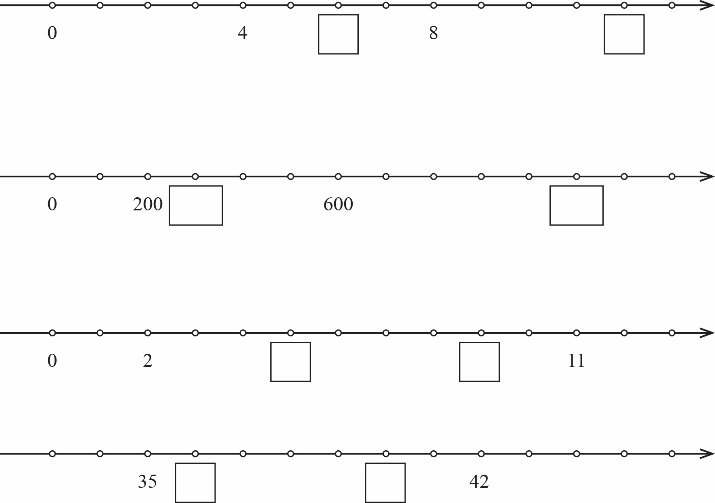 4. Je li svaki višekratnik broja 9 djeljiv i brojem 3? Zašto?DOBARUčenik  definira i upotrebljava pravila za djeljivost s 10, 5 i 2, 3 i 9 na jednostavnijim zadatcima .Usvojenost nastavnih sadržajaPrimjena znanjaSamostalnost u raduDjeljivost s 10, 5, 2, 3 i 9Učenik:-definira i upotrebljava pravila za djeljivost s 10, 5 i 2, 3 i 9.Ključni pojmovi:- pravila djeljivost s 2, 3, 5, 9 i 10- zadnja znamenka- zbroj znamenkiVRLO DOBRA RAZINA :1. Je li broj 123 456 789 djeljiv s 3 ? A broj 987 654 321 ?(slični zadatci i za djeljivost s ostalim brojevima)2. Koje znamenke valja upisati u kvadratić da broj 3 42  bude djeljiv s 3 ?(slični zadatci i za djeljivost s ostalim brojevima)3. Odredi najmanji i najveći četveroznamenkasti broj djeljiv i brojem 2 i brojem 9.(slični zadatci i za djeljivost s ostalim brojevima)4. Je li svaki višekratnik broja 5 djeljiv i brojem 10 ? Zašto?VRLO DOBARUčenik  definira i upotrebljava pravila za djeljivost s 10, 5 i 2, 3 i 9 na svim zadatcima.Usvojenost nastavnih sadržajaPrimjena znanjaSamostalnost u raduDjeljivost s 10, 5, 2, 3 i 9Učenik:-definira i upotrebljava pravila za djeljivost s 10, 5 i 2, 3 i 9.Ključni pojmovi:- pravila djeljivost s 2, 3, 5, 9 i 10- zadnja znamenka- zbroj znamenkiIZNIMNA RAZINA1. Odredi najmanji i najveći četveroznamenkasti broj koji je djeljiv brojem 10, a nije djeljiv brojem 3? (slični zadatci i za djeljivost s ostalim brojevima)ODLIČANUčenik   definira i upotrebljava pravila za djeljivost s 10, 5 i 2, 3 i 9 na svim zadatcima ( i zadatcima negacije).Usvojenost nastavnih sadržajaPrimjena znanjaSamostalnost u raduProsti i složeni brojeviUčenik: -razlikuje proste i složene brojeve,-određuje je li zadani broj prost ili složenKljučni pojmovi:- djeljivost- prost broj- složeni brojZADOVOLJAVAJUĆA RAZINA: 1. Kada je neki broj prost/složen?2.Nabroji sve  proste brojeve do 20.3. Iz niza brojeva  izdvoji  proste/složene brojeve: 42, 17, 15, 21, 33, 29, ..DOVOLJANUčenik  definira prosti i složeni broj, nabraja proste brojeve do 20 (automatizacija), razlikuje proste i složene brojeve do 50.Usvojenost nastavnih sadržajaPrimjena znanjaSamostalnost u raduProsti i složeni brojeviUčenik: -razlikuje proste i složene brojeve,-određuje je li zadani broj prost ili složenKljučni pojmovi:- djeljivost- prost broj- složeni brojDOBRA RAZINA1. Iz niza brojeva  izdvoji  proste/složene brojeve: 84, 17, 105, 321, 440, 29, ..DOBARUčenik  definira prosti i složeni broj,  nabraja proste brojeve do 31 te razlikuje proste i složene brojeve (manji brojevi).Usvojenost nastavnih sadržajaPrimjena znanjaSamostalnost u raduProsti i složeni brojeviUčenik: -razlikuje proste i složene brojeve,-određuje je li zadani broj prost ili složenKljučni pojmovi:- djeljivost- prost broj- složeni brojVRLO DOBRA RAZINA1. Iz niza brojeva  izdvoji  brojeve za koje znaš da su sigurno složeni: 73,  40 385, 7230, 111 111, 59, 903 123…Zašto?VRLO DOBARUčenik  definira prosti i složeni broj, nabraja proste brojeve do 31 te razlikuje proste i složene brojeve (veći brojevi) uz obrazloženje.Usvojenost nastavnih sadržajaPrimjena znanjaSamostalnost u raduProsti i složeni brojeviUčenik: -razlikuje proste i složene brojeve,-određuje je li zadani broj prost ili složenKljučni pojmovi:- djeljivost- prost broj- složeni brojIZNIMNA RAZINA1. Koje sve složene brojeve  možemo  upisati u kvadratić    da vrijedi nejednakost  48<  ≤ 58?ODLIČANUčenik  definira prosti i složeni broj, nabraja proste brojeve te razlikuje proste i složene brojeve na složenijim brojevnim izrazima.Usvojenost nastavnih sadržajaPrimjena znanjaSamostalnost u raduRastavljanje brojeva na proste faktoreUčenik:-rastavlja zadani broj  na proste faktoreKljučni pojmovi:- rastavljanje- prosti brojevi- faktori- rastavljanje broja na proste faktoreZADOVOLJAVAJUĆA RAZINA1. Rastavi na proste faktore broj 36.2. Koji broj ima rastav na proste faktore ?DOVOLJANUčenik  rastavlja na proste faktore brojeve do 50, umnožak prostih faktora  zapisuje  kao broj.Usvojenost nastavnih sadržajaPrimjena znanjaSamostalnost u raduRastavljanje brojeva na proste faktoreUčenik:-rastavlja zadani broj  na proste faktoreKljučni pojmovi:- rastavljanje- prosti brojevi- faktori- rastavljanje broja na proste faktoreDOBRA RAZINA:1. Rastavi na proste faktore broj 156.2. Koji broj ima rastav na proste faktore ?3. Koji broj u rastavu na proste faktore ima točno četiri dvojke i jednu sedmicu?DOBARUčenik  rastavlja na proste faktore brojeve do 200 ,umnožak prostih faktora  zapisuje  kao broj.Usvojenost nastavnih sadržajaPrimjena znanjaSamostalnost u raduRastavljanje brojeva na proste faktoreUčenik:-rastavlja zadani broj  na proste faktoreKljučni pojmovi:- rastavljanje- prosti brojevi- faktori- rastavljanje broja na proste faktoreVRLO DOBRA RAZINA1. Rastavi na proste faktore broj 1 794.2.Odredi prosti broj koji valja napisati umjesto x u jednakosti   3. Može li umnožak znamenaka nekog broja biti 22 ? Obrazloži odgovor!4.U rastavu broja na proste faktore nedostaje nekoliko faktora. Odredi te faktore te ih upiši u prazne kvadratiće. 330 =  ·  · 11 · 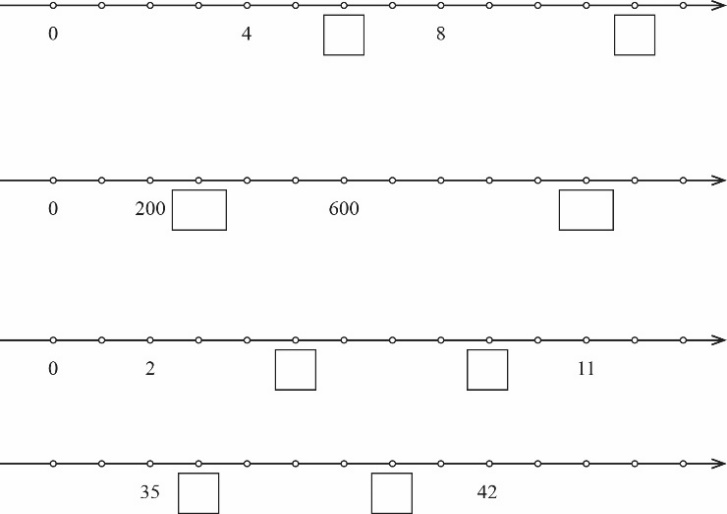 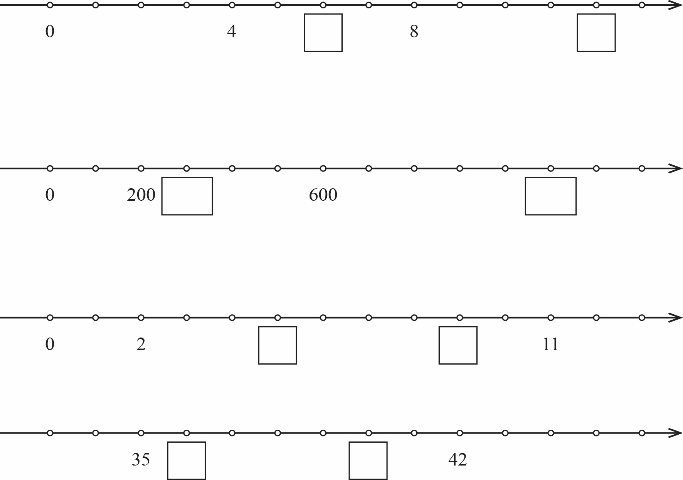 VRLO DOBARUčenik  rastavlja bilo koji broj na proste faktore primjenom algoritamskog postupka, primjenjuje  naučeno.Usvojenost nastavnih sadržajaPrimjena znanjaSamostalnost u raduRastavljanje brojeva na proste faktoreUčenik:-rastavlja zadani broj  na proste faktoreKljučni pojmovi:- rastavljanje- prosti brojevi- faktori- rastavljanje broja na proste faktoreIZNIMNA RAZINA1. Navedi sve troznamenkaste brojeve kojima je umnožak znamenaka jednak 70.2. Brojeve veće od  5, a manje od 17 napiši u obliku zbroja točno tri prosta broja.ODLIČANUčenik rastavlja bilo koji broj na proste faktore primjenom algoritamskog postupka, primjenjuje naučeno na težim zadatcima.Usvojenost nastavnih sadržajaPrimjena znanjaSamostalnost u raduZajednički djelitelji. Najveći zajednički djeliteljUčenik:-određuje zajedničke djelitelje i najveći zajednički djelitelj dva broja- prepoznaje relativno proste brojeveKljučni pojmovi:- zajednički djelitelj- najveći zajednički djelitelj- relativno prosti brojeviZADOVOLJAVAJUĆA RAZINA1.Odredi  sve zajedničke djelitelje brojeva 6 i 15.2. Odredi najveći zajednički djelitelj brojeva 60 i 90.DOVOLJANUčenik određuje  sve zajedničke djelitelje  dvaju manjih brojeva (do  20), određuje najveći  zajednički djelitelj dva broja u jednostavnijim  slučajevima ( broj faktora  do 4).Usvojenost nastavnih sadržajaPrimjena znanjaSamostalnost u raduZajednički djelitelji. Najveći zajednički djeliteljUčenik:-određuje zajedničke djelitelje i najveći zajednički djelitelj dva broja- prepoznaje relativno proste brojeveKljučni pojmovi:- zajednički djelitelj- najveći zajednički djelitelj- relativno prosti brojeviDOBRA RAZINA1.Odredi  sve zajedničke djelitelje brojeva 16 i 40.2. Odredi najveći zajednički djelitelj brojeva  180 i 225.DOBARUčenik određuje  sve zajedničke djelitelje dvaju brojeva, određuje najveći  zajednički djelitelj dva broja ( broj faktora  veći od 4) i pravilno matematički zapisuje. Usvojenost nastavnih sadržajaPrimjena znanjaSamostalnost u raduZajednički djelitelji. Najveći zajednički djeliteljUčenik:-određuje zajedničke djelitelje i najveći zajednički djelitelj dva broja- prepoznaje relativno proste brojeveKljučni pojmovi:- zajednički djelitelj- najveći zajednički djelitelj- relativno prosti brojeviVRLO DOBRA RAZINA1. Odredi  sve zajedničke djelitelje brojeva  50 i 175.2. Navedi barem četiri broja koja, upisana u kvadratić, daju točnu jednakost:a) D(18, ) = 3		b) D(, 27) = 9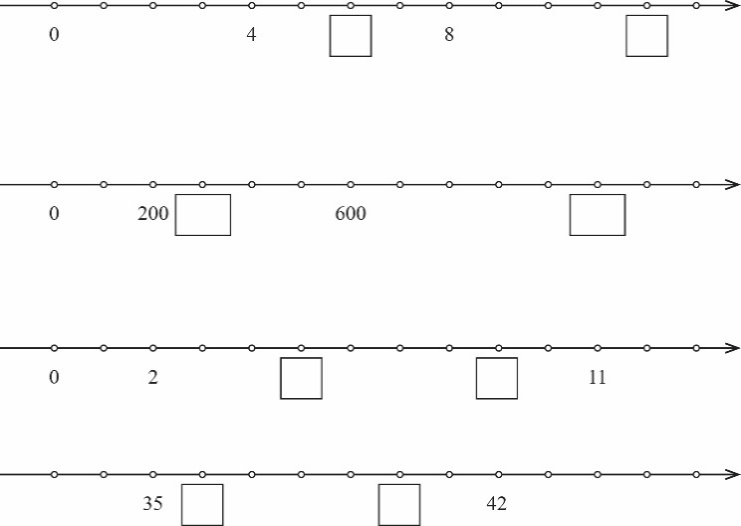 3. Dvije daske istih širina i različitih duljina treba razrezati na jednake dijelove. Kolika je najveća moguća duljina tih dijelova ako su duljine dasaka 168 cm i 252 cm? VRLO DOBARUčenik određuje  sve zajedničke djelitelje dvaju brojeva (većih), određuje najveći zajednički djelitelj dva broja i to pravilno matematički zapisuje, prepoznaje relativno proste brojeve, samostalno  postavlja i  rješava jednostavnije tekstualne zadatke, povezuje sadržaje i primjenjuje ih na primjerima iz svakodnevnog života.Usvojenost nastavnih sadržajaPrimjena znanjaSamostalnost u raduZajednički djelitelji. Najveći zajednički djeliteljUčenik:-određuje zajedničke djelitelje i najveći zajednički djelitelj dva broja- prepoznaje relativno proste brojeveKljučni pojmovi:- zajednički djelitelj- najveći zajednički djelitelj- relativno prosti brojeviIZNIMNA RAZINA1. Za popločivanje nekog poda pravokutnog oblika  dimenzija 225cmx375cm rabe se  pločice kvadratnog oblika. a)Koja je najveća moguća veličina stranice jedne pločice , ako pločice ne smijemo rezati?b)Koliko pločica nam je potrebno za popločavanje cijelog poda?ODLIČANUčenik određuje  sve zajedničke djelitelje dvaju brojeva (većih), određuje najveći zajednički djelitelj bilo koja dva broja i to pravilno matematički zapisuje,  prepoznaje relativno proste brojeve, samostalno  postavlja i  rješava teže tekstualne zadatke, povezuje sadržaje i primjenjuje ih na primjerima iz svakodnevnog života, samostalno kreira slične zadatke.Usvojenost nastavnih sadržajaPrimjena znanjaSamostalnost u raduZajednički višekratnici. Najmanji zajednički višekratnikUčenik:-  određuje zajedničke višekratnike  i najmanji zajednički višekratnik dva brojaKljučni pojmovi:- zajednički višekratnik- najmanji zajednički višekratnikZADOVOLJAVAJUĆA RAZINA1.Odredi  bar tri  zajednička  višekratnika brojeva  4 i 6.2. Odredi najmanji zajednički višekratnik  brojeva  12 i 15.DOVOLJANUčenik  određuje  nekoliko  zajedničkih višekratnika   dvaju  jednoznamenkastih brojeva, određuje najmanji zajednički višekratnik  dva manja broja.Usvojenost nastavnih sadržajaPrimjena znanjaSamostalnost u raduZajednički višekratnici. Najmanji zajednički višekratnikUčenik:-  određuje zajedničke višekratnike  i najmanji zajednički višekratnik dva brojaKljučni pojmovi:- zajednički višekratnik- najmanji zajednički višekratnikDOBRA RAZINA1. Odredi  bar tri  zajednička  višekratnika brojeva  16 i 24.2. Odredi najmanji zajednički višekratnik  brojeva   44 i 84.DOBARUčenik određuje  nekoliko  zajedničkih višekratnika   dvaju  brojeva, određuje najmanji zajednički višekratnik  dva broja i to pravilno matematički zapisuje. Usvojenost nastavnih sadržajaPrimjena znanjaSamostalnost u raduZajednički višekratnici. Najmanji zajednički višekratnikUčenik:-  određuje zajedničke višekratnike  i najmanji zajednički višekratnik dva brojaKljučni pojmovi:- zajednički višekratnik- najmanji zajednički višekratnikVRLO DOBRA RAZINA1. Odredi  bar tri  zajednička  višekratnika brojeva  120 i 180.2. Odredi najmanji zajednički višekratnik  brojeva   90 i 240.3. Koji broj možemo upisati u kućicu za  vrijedi  V(12, ) = 24 ?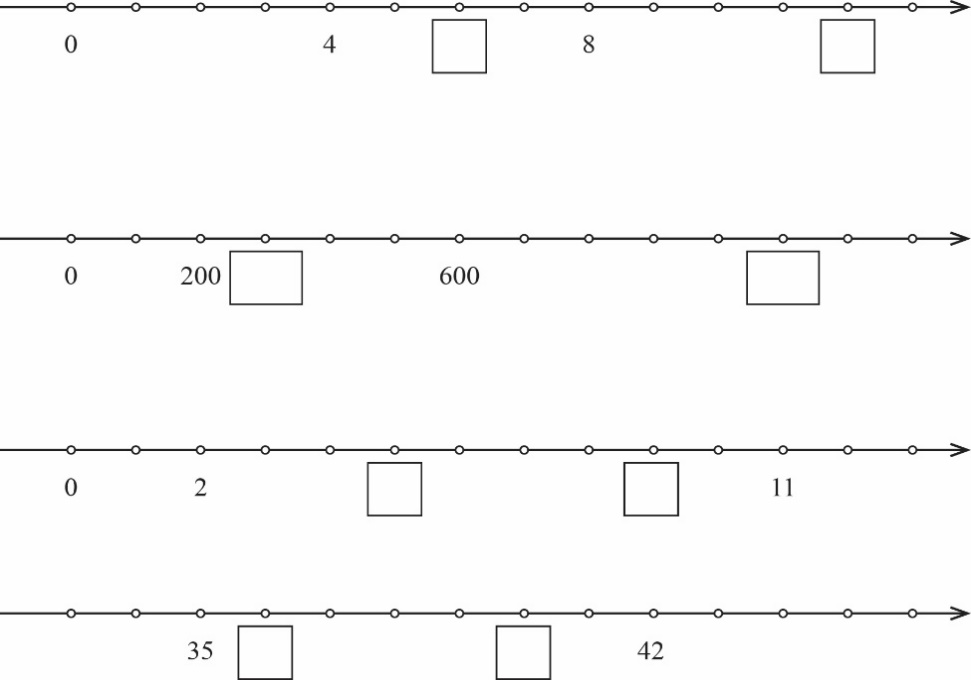 4. Usporedi umnoške    i  5.Dva broda istovremeno krenu iz neke luke. Nakon koliko dana će se prvi put  ponovno sresti u luci, ako se prvi brod vraća u luku svakih 15, a drugi brod svakih 12 dana?VRLO DOBARUčenik određuje nekoliko  zajedničkih višekratnika   bilo kojih dvaju  brojeva,   određuje najmanji zajednički višekratnik bilo koja  dva broja,  povezuje usvojene nastavne sadržaje, samostalno  postavlja i  rješava jednostavnije tekstualne zadatke, povezuje  sadržaje i primjenjuje ih na primjerima iz svakodnevnog života.Usvojenost nastavnih sadržajaPrimjena znanjaSamostalnost u raduZajednički višekratnici. Najmanji zajednički višekratnikUčenik:-  određuje zajedničke višekratnike  i najmanji zajednički višekratnik dva brojaKljučni pojmovi:- zajednički višekratnik- najmanji zajednički višekratnikIZNIMNA RAZINA1. Dva trkača istovremeno krenu sa starta atletske staze. a)Nakon koliko će se sekundi ponovo sresti na startu ako prvi trkač prijeđe stazu za  24 sekunde, a drugi  28 sekundi?b)Koliko će krugova svaki od njih do tada otrčati?ODLIČANUčenik određuje  nekoliko  zajedničkih višekratnika   bilo kojih dvaju  brojeva  , određuje najmanji zajednički višekratnik bilo koja  dva broja, povezuje usvojene nastavne sadržaje, samostalno  postavlja i  rješava teže tekstualne zadatke, povezuje  sadržaje i primjenjuje ih na primjerima iz svakodnevnog života; samostalno kreira slične zadatke.Usvojenost nastavnih sadržajaPrimjena znanjaSamostalnost u raduDjeljivost zbroja, razlike i umnoškaUčenik :-uočava djeljivost zbroja (razlike) brojeva brojem kojim je djeljiv svaki od tih brojeva-uočava djeljivost umnoška zadanih faktora brojem kojim je djeljiv barem jedan od faktora- primjenjuje pravila o djeljivosti zbroja, razlike i umnoškaKljučni pojmovi:- djeljivost zbroja- djeljivost razlike- djeljivost umnoškaZADOVOLJAVAJUĆA RAZINA1.  Bez računanja odredi je li zbroj  24  + 36  djeljiv s 2 ? 2.  Bez računanja odredi je li razlika 75 - 15  djeljiva s 5 ? 3.  Bez računanja odredi jesu  li umnošci djeljivi s 5:a) 2 ·15  b) 4 ·6 · 7DOVOLJANUčenik primjenjuje pravila o djeljivosti zbroja, razlike i umnoška na najjednostavnijim zadatcima (brojevi iz tablice množenja, manji broj faktora).Usvojenost nastavnih sadržajaPrimjena znanjaSamostalnost u raduDjeljivost zbroja, razlike i umnoškaUčenik :-uočava djeljivost zbroja (razlike) brojeva brojem kojim je djeljiv svaki od tih brojeva-uočava djeljivost umnoška zadanih faktora brojem kojim je djeljiv barem jedan od faktora- primjenjuje pravila o djeljivosti zbroja, razlike i umnoškaKljučni pojmovi:- djeljivost zbroja- djeljivost razlike- djeljivost umnoškaDOBRA RAZINA1. Bez računanja odredi je li zbroj  27 + 306 djeljiv s 3 ? Obrazloži odgovor.2.  Bez računanja odredi je li razlika 270 - 115  djeljiva s 10 ? Obrazloži odgovor.3.  Bez računanja odredi jesu  li umnošci djeljivi sa 7:a) 35 · 38 · 41 b) 43 · 17· 8 · 12Obrazloži odgovor.DOBARUčenik  primjenjuje pravila o djeljivosti zbroja, razlike i umnoška na jednostavnijim zadatcima.Usvojenost nastavnih sadržajaPrimjena znanjaSamostalnost u raduDjeljivost zbroja, razlike i umnoškaUčenik :-uočava djeljivost zbroja (razlike) brojeva brojem kojim je djeljiv svaki od tih brojeva-uočava djeljivost umnoška zadanih faktora brojem kojim je djeljiv barem jedan od faktora- primjenjuje pravila o djeljivosti zbroja, razlike i umnoškaKljučni pojmovi:- djeljivost zbroja- djeljivost razlike- djeljivost umnoškaVRLO DOBRA RAZINA1. Bez računanja odredi je li zbroj  27 + 126 +  549 djeljiv s 9 ? Obrazloži odgovor.2.  Bez računanja odredi jesu  li umnošci djeljivi s   3:a) 401· 38 ·  35 · 141b) 112 · 17· 8 · 43Obrazloži odgovor.VRLO DOBARUčenik  primjenjuje pravila o djeljivosti zbroja, razlike i umnoška na svim zadatcima.Usvojenost nastavnih sadržajaPrimjena znanjaSamostalnost u raduDjeljivost zbroja, razlike i umnoškaUčenik :-uočava djeljivost zbroja (razlike) brojeva brojem kojim je djeljiv svaki od tih brojeva-uočava djeljivost umnoška zadanih faktora brojem kojim je djeljiv barem jedan od faktora- primjenjuje pravila o djeljivosti zbroja, razlike i umnoškaKljučni pojmovi:- djeljivost zbroja- djeljivost razlike- djeljivost umnoškaIZNIMNA RAZINA1.Bez računanja odgovori koliko sve može  biti x da bi  razlika 63– x  djeljiva sa 7 ? (slični zadatci i za zbrajanje i množenje)2. Čokoladni bomboni složeni su u 45 kutija po 28 bombona. Bez računanja umnoška odgovori mogu li se svi složiti u kutije po:a)7 bombona b)9 bombona c)11 bombona tako da sve kutije budu pune. Odgovor obrazloži.ODLIČANUčenik  primjenjuje pravila o djeljivosti zbroja, razlike i umnoška na svim zadatcima, samostalno  postavlja i  rješava teže tekstualne zadatke, povezuje  sadržaje i primjenjuje ih na primjerima iz svakodnevnog života, samostalno kreira slične zadatke.Usvojenost nastavnih sadržajaPrimjena znanjaSamostalnost u radu